Анкета для родителей.Уважаемые родители! Предлагаю заполнить Вам анкету.  Ваши мысли, идеи, опыт помогут осуществлять  музыкальное развитие Ваших детей более интересным, полезным и эффективным. Пожалуйста, уделите несколько минут размышлениям над вопросами.Фамилия, имя ребенка  _____________________________________1. Кто из родителей занимается или занимался музыкой?2. Посещает ли Ваш ребенок музыкальную школу, студию и какую?_________________________________________________________3. Есть ли дома техническое оборудование для занятий музыкой, и какое оно?4. Покупаете ли вы своему ребенку диски с записями музыки?а) классической ________________________________________________б) детской _________________________________________________в) другое (что именно)__________________________________________5. Имеются ли дома музыкальные инструменты? Музыкальные игрушки? Назовите их _____________________________________________6. Делится ли Ваш ребенок впечатлениями о музыкальных занятиях?а) да			б) почти всегда		в) нет7. Что чаще всего делает Ваш ребенок в своих играх?а) слушает музыку	б) напевает 	в) танцует         г) играет на музыкальных инструментах8. Какую музыку любит Ваш ребенок больше?а) спокойную		б) грустную	б) бодрую	 г) веселую9. Любит ли Ваш ребенок устраивать «домашние концерты» для Вас, используя репертуар, выученный в детском саду?10. Заучиваете ли Вы по собственной инициативе с ребенком:а) народные песни		б) детские		в) современные11. Любимая песня Вашего ребенка?___________________________________________________________________________________12. Как часто Вы бываете в театре,  на концертах и постановках?13. Какие праздники в Вашей группе хотели бы устроить, провести? Ваши предложения.14. Какое участие вы могли бы принять в проведении утренника, детского праздника, спектакля или в их подготовке? 
а) выступить со своим ребёнком;
б) сыграть роль;
в) сыграть на музыкальном инструменте;
г) сшить костюм;
д) оформить, нарисовать декорации;е) другое (что именно) ___________________________________________Содержание проекта 1.  Тип проекта ……………………………………………….2 2.   Структура проекта……………………………………….2 3.  Проблема проекта …………………………………………54.   Актуальность  темы проекта……………………………..65.Цель проекта…………………………………………………76. Задачи  проекта…………………………………………….77. Этапы проекта………………………………………………78. Ожидаемый  результат проекта……………………………99.  Продукт детской деятельности…………………………….910. План осуществления проекта…………………………….10-13.11.Критерии оценки результатов…………………………….1412.Презентация проекта……………………………………….1413.Рефлексия…………………………………………………….1414.  Выводы……………………………………………………..15.  Список литературы………………………………………..18Тип проекта:- по доминирующей деятельности: познавательный, творческий, долгосрочный.- по количеству участников:  групповой.-по характеру контактов:   участники проекта дети старшего дошкольного возраста, воспитатель, родители.-по продолжительности: долгосрочный.- заявитель: дети старшей группы.-автор проекта: музыкальный руководитель - Верёвкина Галина Васильевна.-дата: 2018 год.Структура проекта: Проблема: В настоящее время многие современные дети растут на примитивных музыкальных «шедеврах», построенных на бешеных ритмах и какофонии электронных звуков. Это создает атмосферу духовной бедности и художественной серости, и не способствует гармоничному и нравственному развитию.Любопытно, что многие дети по окончанию музыкальной школы, потратив на неё семь – восемь лет жизни на обучение, в итоге бросают занятия музыкой и даже не подходят к своему музыкальному инструменту. Почему?Потому, что в детстве их не научили играть играючи. Этот проект направлен на то, чтобы показать детям, что музыка – это не скучно, это целый удивительный и веселый мир.Нужно дать почувствовать малышу, что музыкальные инструменты обладают своим неповторимым голосом и уникальной историей происхождения. Маленькие дети, когда видят тот или иной инструмент, тянутся к нему, хотят его потрогать, щипнуть за струну, извлечь из него необычный звук. Это доказывает, что мир музыки интересен и важен для всех детей. Главная задача взрослых, - дать детям возможность войти в волшебный мир музыки, когда они к этому тянутся. Ребенок должен почувствовать чудо музыки, её волшебное влияние на душу человека. Актуальность темы: Игра на детских музыкальных инструментах — один из самых любимых видов деятельности у детей дошкольного возраста. В наше время и взрослые, и дети получили возможность слушать музыку хоть каждый день в любом месте. Но вот что кажется странным: мы гораздо чаще говорим об аппаратах, которые воспроизводят звук, чем о музыкальных инструментах, которые в руках человека этот звук создают. Мы лучше знаем характеристики разных магнитофонов, акустических колонок, плееров, чем достоинства и недостатки музыкальных инструментов. Исполнение музыки отдалилось от слушателя во времени и пространстве. Между тем многие родители покупают детские музыкальные инструменты, при этом, совершенно не разбираясь, как надо обучать детей игре на них . Но ведь с миром музыки ребенок знакомится задолго до того, как взрослый задумается о его будущем музыкальном развитию. Для музыкального воспитания детей необходима богатая предметно-развивающая среда, а для развития личности дошкольников рядом с ними должен быть педагог, увлеченный музыкой, умеющий реализовать творческий потенциал музыкальной среды и управлять развитием творчества детей в музыкальной деятельности. Результаты анкетирования в старшей группе « Дружные ребята» МБДОУ» Детский сад « Сказка»  показали, что 99 % семей в домашних условиях имеют магнитофон или плеер, но детскую музыку слушают лишь 39 % детей. Имеют дома детские музыкальные инструменты 22 % опрошенных, а играют на них лишь 8 % детей. 89 % родителей не владеют игрой на музыкальных инструментах и не учат ребенка играть на них, хотя 10 % из них посещали музыкальную школу в детстве. Несмотря на это 98 % родителей желали бы, чтобы их ребенок имел навык игры на музыкальных инструментах уже в дошкольном возрасте. Исходя из результатов анкетирования, задача коллектива педагогов ДОУ — разъяснить родителям воспитанников актуальность проблемы, способы ее решения, а также создать соответствующие условия в детском саду для приобщения дошкольников к игре на музыкальных инструментах. Качественные детские музыкальные инструменты помогут развивать чувство ритма, практически усвоить элементы музыкальной грамоты, дадут возможность детям погрузиться в новый для них мир музыкальных звуков, самим сочинять маленькие мелодии и чувствовать себя творческими личностями.Новизна:Гармонизация детско-родительских отношений, через реализацию принципа сотрудничества детей и взрослых, путём организации совместной проектной деятельности.Содействие развития у детей коммуникативных способностей, творческой инициативы, сообразительности, пытливости, самостоятельности.Цель проекта: познакомить детей с многообразием мира музыкальных инструментов. Задачи проекта: 1. Познакомить детей с историей создания музыкальных инструментов. 2. Развивать у детей желание слушать классическую музыку, умение выделять звучание отдельных музыкальных инструментов. 3. Совершенствовать уровень практических навыков игры на детских музыкальных инструментах. 4. Содействовать развитию музыкальных способностей у детей. 5. Развивать познавательную активность детей.Этапы проекта:1.Организационный.    1. Педагог-воспитатель  -  раскрыть проблему.     2. Музыкальный руководитель – определить  цели, задачи  для реализации поставленной цели, создать информационную  базу, необходимую для реализации проекта, осуществить рекламно – информационную  компанию.    3. Дети - вхождение в проект.    4. Родители -  вызвать положительный отклик на существующую проблему.2 . Планирование деятельности.          1.Музыкальный руководитель: – изготовлений пособий для проекта, подбор методической литературы, изучение материалов интернет - ресурсов  по теме проекта.- консультация для педагогов  ДОУ «Организация  музицирования  на детских инструментах в группах старшего дошкольного возраста»;- разработка конспектов НОД по данной теме, сценария развлечения.- беседы о музыкальных инструментах;  - изготовление игр, пособий для проекта, изготовление алгоритмов  обучения игры на музыкальных инструментах; - изготовление альбомов, книжек – малышек на тему: « Мой любимый музыкальный инструмент»;- оформление доски творчества на тему: «Вернисаж музыкальных      инструментов»;-  рисование и лепка любимых музыкальных инструментов; - экскурсия в музыкальную школу;          2. Дети:  - разучивание музыкальных игр по данной теме: «Песенка настроения» с использованием ударных инструментов, музыкально-дидактическая игра «Оркестр».        3.Родители:  - оформление наглядной информации в родительский уголок : «Зачем нужны детские музыкальные инструменты дома»; - привлечение родителей к изготовлению  самодельных музыкальных инструментов; 3. Заключительный.  Этап включает в себя проведение заключительного занятия «Необыкновенный концерт»,« Музыкальная гостиная», изготовление книжек малышек на тему: «Мой любимый музыкальный инструмент» , организацию выставки всех творческих работ по теме проекта, экскурсию в музыкальную школу.Ожидаемый результат проекта: 1. Дети познакомятся с  ударными ,  духовыми, струнными, клавишными музыкальными инструментами. 2. Разовьется сфера чувств, эмоциональная отзывчивость на слушание  классической музыки, готовность к творчеству. 3.Дети научатся понимать, что их окружает мир звуков, что звуки бывают разные и разные предметы звучат по-разному, выяснят причины возникновения звуков 4.У детей сформируется навык игры на разных музыкальных инструментах;5.Дети сделают своими руками шумовые игрушки-инструменты и по-иному воспримут окружающий мир, более внимательно станут относиться к звуку, с большей активностью будут включаться в совместное  инсценирование,  у детей будут развиваться творческие способности при звукоизвлечении на самодельных игрушках-инструментах.6.Играя в шумовом оркестре, дети станут более коммуникабельными, смогут выступать перед большим количеством людей, активно участвовать во всех видах деятельности.Продукт детской деятельности: 1. Создание альбомов детских работ. 2. Выставки детских рисунков. 3. Выставка детских музыкальных инструментов, изготовленных своими руками  из бросового материала. План осуществления проекта( основной этап)ФевральМузыкальное занятие: №1.«Выявление знаний детей о музыкальных инструментах».Музыкальное занятие: №2.«Рождение музыкальных инструментов».Музыкальное занятие: №3.«Струнные музыкальные инструменты».Музыкальное занятие: №4.«Струнные музыкальные инструменты (продолжение)».МартМузыкальное занятие №1.«Семья струнных смычковых инструментов».Музыкальное занятие №2.« Духовые музыкальные инструменты».Музыкальное занятие №3.«Духовые музыкальные инструменты (продолжение)».Музыкальное занятие №4.« Чья песня лучше?»АпрельМузыкальное занятие №1.« Музыка флейты»Музыкальное занятие №2.« Ударные музыкальные инструменты».Музыкальное занятие №3.«Ударные музыкальные инструменты ( продолжение)».Музыкальное занятие №4.«Ударные музыкальные инструменты» ( продолжение).МайМузыкальное занятие №1.«Легенда о барабане».Музыкальное занятие №2.«Клавишные музыкальные инструменты».Музыкальное занятие №3.« Клавишные музыкальные инструменты».Музыкальное занятие №4.«Виды оркестров».Заключительный этап:1.Музыкальное занятие «Необыкновенный концерт» .2.«Музыкальная гостиная «В стране музыкальных инструментов» .3. Изготовление книжек-малышек «Мой любимый музыкальный инструмент». 4. Музыкально-дидактическая игра «Оркестр». 5.Буклеты для родителей «Музыка на кухне» .Ожидаемый результат:Критерии оценки результатов по диагностике:Презентация проекта :Рефлексия:Материал для наглядной информации в родительский уголок«ЗАЕЧЕМ НУЖНЫ ДЕТСКИЕ ЗВУЧАЩИЕ ИГРУШКИ И МУЗЫКАЛЬНЫЕ ИНСТРУМЕНТЫ»«Музыкальные инструменты для маленького ребенка – символ музыки тот, кто играет на нём – почти волшебник»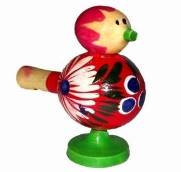 Полноценное психическое здоровье каждого ребенка невозможно представить себе без игрушек и разнообразных развлечений. Но на самом деле – игра, это не просто веселое времяпрепровождение малышей, а основное средство для познания мира и развития ребенка. Именно игровой процесс формирует и развивает творческие способности детей, учит его выражать свои чувства, познавать самого себя и т.д. В этом смысле очень полезны детские игрушки музыкальной направленности. Музыка необходима малышам не только для формирования его эмоционального воспитания, но и для развития слухового аппарата и творческого мышления.Музыка, и в частности музыкальные игрушки, позволяют детям учиться чувствовать разницу между тембром, высотой звука, его тональностью и т.д. Родители могут вместе со своим чадом слушать классические музыкальные произведения, танцевать зажигательные танцы или даже устроить настоящий концерт с помощью детских инструментов.Музыкальные инструменты для детей с самого юного возраста позволяют формировать их слуховой аппарат, тренировать двигательные навыки и даже развивать образное мышление. Действительно, как это ни странно, но развитие мозга ребенка нераздельно связано с музыкой и ее восприятием, ведь именно чувство ритма и формируют музыкальные инструменты. 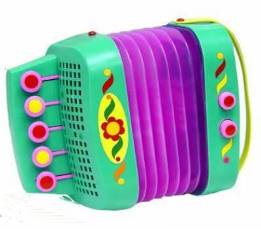 У маленьких детей, как правило, внимание неустойчивое, поэтому он любит заниматься только тем, что ему особенно интересно. Поэтому на занятиях музыке многие преподаватели совмещают разные принципы обучения, добавляя в учебный процесс музыкальные игры, танцы под зажигательные композиции и т.д.Кроме того, постоянное привлечение музыкального игрового материала позволяет делать занятия более эффективными, ведь дети намного лучше учатся играя, да и информация так запоминается гораздо быстрее.Музыкальные инструменты для детей – всегда чудесные, необыкновенно притягательные предметы, дети очень хотят и любят играть на них, так как с помощью музыкальных инструментов они осуществляют свою вдохновенную деятельность. 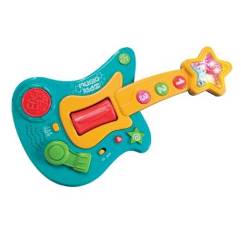  	Обеспечьте малыша разнообразными детскими музыкальными инструментами, научите его играть с ними. Малыши так любят греметь маракасами и кастаньетами, ударять в бубен или барабан, дуть в дудку.Не забудьте о таких русских народных инструментах, как трещётка, колотушка и свистулька. А уж ксилофон или металлофон обязательно станет одной из любимых игрушек для Вашего малыша. Дети очень любят металлофон. Маленькие музыканты с удовольствием отстукивают на металлофоне мелодию любимой песенки. 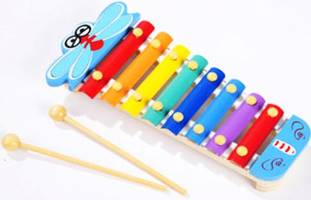 Учите малыша различать звучание музыкальных инструментов. Посадите ребенка перед собой. Покажите два предмета (например, бубен и колокольчик), потрясите их перед глазами малыша, потом спрячьте оба предмета (под стол или за спину) и опять погремите ими. Затем достаньте предметы и предложите малышу угадать, что звучало. Возможно, он не сразу поймет суть вопроса, тогда ответьте сами. Постепенно увеличивайте количество предметов (например, до пяти) и усложняйте задачу - подбирайте предметы, издающие более или менее похожий звук.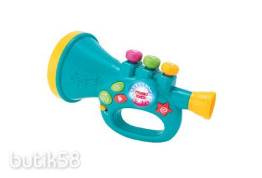 Используя пианино или синтезатор, можно сыграть и в такую игру. Пометьте фломастером две клавиши, находящиеся довольно далеко друг от друга, чтобы звуки сильно отличались по высоте. Нажмите на клавиши несколько раз, попросите малыша отвернуться и нажмите одну из клавиш - пусть угадает. Обязательно слушайте с ребенком музыкальные записи: классическую музыку, звуки природы. Маршируйте под веселые марши, кружитесь под звуки вальса. Можете комментировать ритм мелодии, называть автора и музыкальное произведение. Музыкальные инструменты можно не только приобрести в магазине, но и сделать их своими рукам. Сделав своими руками такие звучащие игрушки-погремушки, ребенок по-иному воспринимает окружающий мир, более внимательно относится к звуку, с большой активностью включается в совместные инсценирования и музицирование.Дети, которые были замкнутые, благодаря игре на самодельных музыкальных инструментах раскрепощаются и раскрываются с разных сторон, становятся более коммуникабельными, могут выступать перед большим количеством людей. 	Зародившийся в детстве интерес к игре на музыкальном инструменте, может в дальнейшем привести к профессиональному увлечению. Но даже если этого не произойдет, Ваш малыш вырастет чутким к прекрасному,  развитым человеком. Дерзайте и творите вместе с детьми!Музыкальные игрушкиТак детьми любимы!Развивают детский слухВсем необходимы.Дудки, бубны, барабаны,Кастаньеты, ксилофон -Музыка, музыка -Звучит со всех сторон                                                  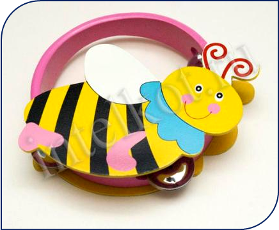 Литература. 1. ФГОС дошкольного образования - http://11ds.sayan-obr.ru/DswMedia/fgosprezentaciyadlyaroditeley.pdf2.  Воспитатель ДОУ. №11/2008 3.  Справочник старшего воспитателя дошкольного учреждения. №12/2010. 4.  Морозова Л.Д. Педагогическое проектирование в ДОУ: от теории к практике. М.: ТЦ Сфера, 2010. 5.  Урмина И.А. Инновационная деятельность в ДОУ: программно-методическое обеспечение. М.:Линка-Пресс, 2009. 6. Насекина Н. М. Знакомство с проектом «Музыканты среди нас» // Вопросы дошкольной педагогики. — 2015. — №2. — С. 48-51. 7.  Конова  Н.Г «Обучение дошкольников игре на детских музыкальных инструментах. Москва «Просвещение»1990.8.   Деркунская С .Н. Современные педагогические технологии музыкального воспитания и развития детей раннего и дошкольного возраста: Учебно-методическое пособие. – «Детство-Пресс», 2010.9.   «Игрушки – самоделки в детском саду», М., 1995. 10. Т. Тютюнникова.  Видеть музыку и танцевать стихи. Творческое музицирование,  импровизация и законы . 11. Меркулова Л.Р. «Оркестр в детском саду». Программа формирования эмоционального сопереживания и осознания музыки через музицирование. – М., 2000.Выводы: У родителей воспитанников в результате работы по проекту повысился интерес к музыкальному образованию. По сравнительным данным проведенных диагностик мы смогли сделать вывод о результативности проведенной работы в ходе реализации проекта «Мир музыкальных инструментов». Повысился уровень музыкальности детей в разделе реализуемой программы  Вераксы , М. А. Васильевой «От рождения до школы », в процессе занятий, работы  творческого объединения « Волшебные  молоточки» улучшились навыки игры на музыкальных инструментах, чувство ритма, восприятие неречевых и музыкальных звуков, тембров музыкальных инструментов. Дети познакомились с разнообразием видов музыкальных инструментов. Сотрудничество с учреждением  ДШИ позволило более эффективно реализовать поставленные цели и задачи, активизировать деятельность детей, вызывая повышенный интерес к данному виду деятельности.МУНИЦИПАЛЬНОЕ ДОШКОЛЬНОЕ ОБРАЗОВАТЕЛЬНОЕ УЧРЕЖДЕНИЕ «ДЕТСКИЙ САД «УЛЫБКА»Проект « Мир музыкальных инструментов».Составила : Музыкальный руководитель МДКОУ « Детский сад» Улыбка»Верёвкина Г.В.2018 год.Цель: развитие детского исполнительского творчества в игре на детских музыкальных инструментах.Образовательные задачи:-закреплять навык исполнения музыкальных произведений на детских музыкальных инструментах;-активизировать словарь детей;-учить детей взаимодействовать друг с другом, развивать навыки коммуникации.Развивающие задачи:- развивать чувство ансамблевой игры;- развивать чувство ритма, координацию движений;- развивать творческое мышление, фантазию.Воспитательные задачи:- воспитывать эмоциональную отзывчивость, восприимчивость, музыкально- эстетический вкус средствами музыки,- воспитывать интерес к игре на детских музыкальных инструментах, желание играть на инструментах, беречь их,- способствовать формированию интереса к исполнительской деятельности.Предварительная работа:Обучение игре на музыкальных инструментах на занятиях и в индивидуальной работе.Музыкальный репертуар:Русская народная мелодия «Ах вы, сени, мои сени»;Русская народная мелодия «Как у наших у ворот»;С. Рахманинов «Итальянская полька»;Русский народный наигрыш «Полянка»;Г. Свиридов «Парень с гармошкой»;П. Чайковский «Полька» («Детский альбом») ;С. Майкапар «В садике»;Русская народная мелодия «Кадриль».Музыкальные инструменты:Ложки;Орешки;Маракасы;Погремушки;Ксилофон;Колокольчик;Треугольник.Музыкальный центр.Сценические маски.Ход занятия:Дети под музыку входят в зал и садятся на места.Музыкальный руководитель: Дорогие, ребята! Позвольте мне начать наше занятие, но оно будет необычным. Сегодня я хочу отправиться с вами в удивительное путешествие - в мир музыкальных инструментов. И в начале я хочу проверить как вы их знаете.Проводится музыкально – дидактическая игра «Отгадай и повтори».«Отгадай и повтори»Цель. Упражнять детей в различении звучания детских музыкальных и шумовых инструментов: ксилофона, колокольчика, треугольника, маракаса, деревянных ложек, бубна. Развивать тембровый и динамический слух.Описание. Ширма для ведущего с выше перечисленным набором музыкальных инструментов. Два столика для участников игры с аналогичными наборами музыкальных инструментов.Ход игры. В игре принимают участие три человека, один из них – ведущий. Ведущий выбирает один из инструментов и исполняет небольшую ритмическую композицию.Музыкальный руководитель: Задача игроков отгадать прозвучавший инструмент, и продемонстрировать свой вариант игры. Выигрывает тот, кто правильно определил инструмент и сыграл на нем.А теперь ответьте мне как мы можем узнать- шумовой инструмент или музыкальный (если звучание инструмента можно повторить голосом, то это музыкальный инструмент; если же повторить голосом нельзя, то – шумовой).Музыкальный руководитель: Молодцы! А сейчас отгадайте загадку:«Он похож на крышу дома.Металлического звона слышим с вами голоса».(Треугольник)И пришло время нам с вами отправляться в сказку.Дети одевают маски музыкальных инструментов и уходят за кулисы. В зале приглушается свет, звучит фоновая музыка; зрители, по просьбе музыкального руководителя, закрывают глаза.Музыкальный руководитель:  Первый взмах и дети дружноКто в кого, кому как нужноПревращаются у нас в инструменты высший класс!Зашуршите, зазвените,Поскорее удивите нашу публику-Народ вашей сказки очень ждет!(к зрителям)Вот теперь глаза откройте,Никого не беспокойте!СказкаМузыкальный руководитель: Вот однажды в тихий часСлучай произошел у нас:Спор пошел среди игрушекМузыкальных погремушек.На сцену выходят «ложки».Ложки: Мы девицы озорные-Ложки деревянные.Да мы лучшие из всех-Звонкие, упрямые.Под русскую народную мелодию «Ах вы, сени, мои сени» исполняется музыкальная композиция на ложках.Музыкальный руководитель: И упрямые орешкиНе желали уступать:На сцене появляются «орешки» – шумовой инструмент, сделанный своими руками.Орешки: Мы ответим вам без спешки-Нас не просто обыграть.Под русскую народную мелодию «Как у наших у ворот» исполняется музыкальная композиция.Музыкальный руководитель: Недовольно маракасыЗашуршали им в ответ:На сцену выходят «маракасы».Маракасы: Не найдете выше класса,Мы покруче кастаньет! В сопровождении «Итальянской польки» С. Рахманинова исполняется музыкальная композиция на маракасах.Музыкальный руководитель: Длился спор весь этот долго,Каждый лучшим быть хотел.Только не было в нем толку-Уступать никто не смел.Не хотели наши звездыДружною семьею жить.Кто поможет, кто рассудит,Как здесь нужно поступить?Продолжали спор игроюЛовкою, умелою,Да и просто озорною-Легкою и смелою!Под музыку русского народного наигрыша «Полянка» звучит музыкальная композиция «Веселый оркестр» в исполнении героев сказки.Музыкальный руководитель: В спор вступили погремушки:На сцену выходят «Погремушки».Погремушки: Уступите место нам.Мы от низа до макушки лучшие-И здесь и там! Под музыку Г. Свиридова «Парень с гармошкой» исполняется музыкальная композиция.Музыкальный руководитель: Тут ответил ксилофон:На сцене появляется «ксилофон».Ксилофон: Для меня не важен звон,Мне милее нежный стук:Тук-тук-тук, тук-тук-тук! В сопровождении «Польки» из «Детского альбома» П. Чайковского звучит музыкальная композиция.Музыкальный руководитель: Колокольчик тут последнимЗазвенел, спеша сказать:Из – за кулис появляется «колокольчик».Колокольчик: Было просто бы нелепоМеня лучшим не признать!Я ведь звонче, интереснейЧем шуршалка маракас,Место есть мне в каждой песне:Я- ведь это просто класс! В сопровождении пьесы С. Майкапара «В садике» исполняется музыкальная композиция.Музыкальный руководитель: Вскоре все друзья устали,Потянулись и сказали:Все герои произносят вместе.«Позовем сейчас мы к намЭксперта по музыкальным делам».Музыкальный руководитель: Грозно вышел треугольник.На сцену выходит «треугольник».Треугольник: «Что за крики, что за шум,Вы же каждый у нас умникКрасота в вас есть и ум.Впредь пожалуйста не ссорьтесь,Вам ведь ссориться нельзя.Больше вместе выступайте,Мои милые друзья.Под русскую народную мелодию «Кадриль» звучит музыкальная композиция в исполнении «Веселого оркестра».Герои кланяются и под аплодисменты зрителей уходят со сцены. Музыкальный досугна тему :«Игра на детских музыкальных инструментах»в старшей группеРуководитель: Верёвкина Г.В2018 год.